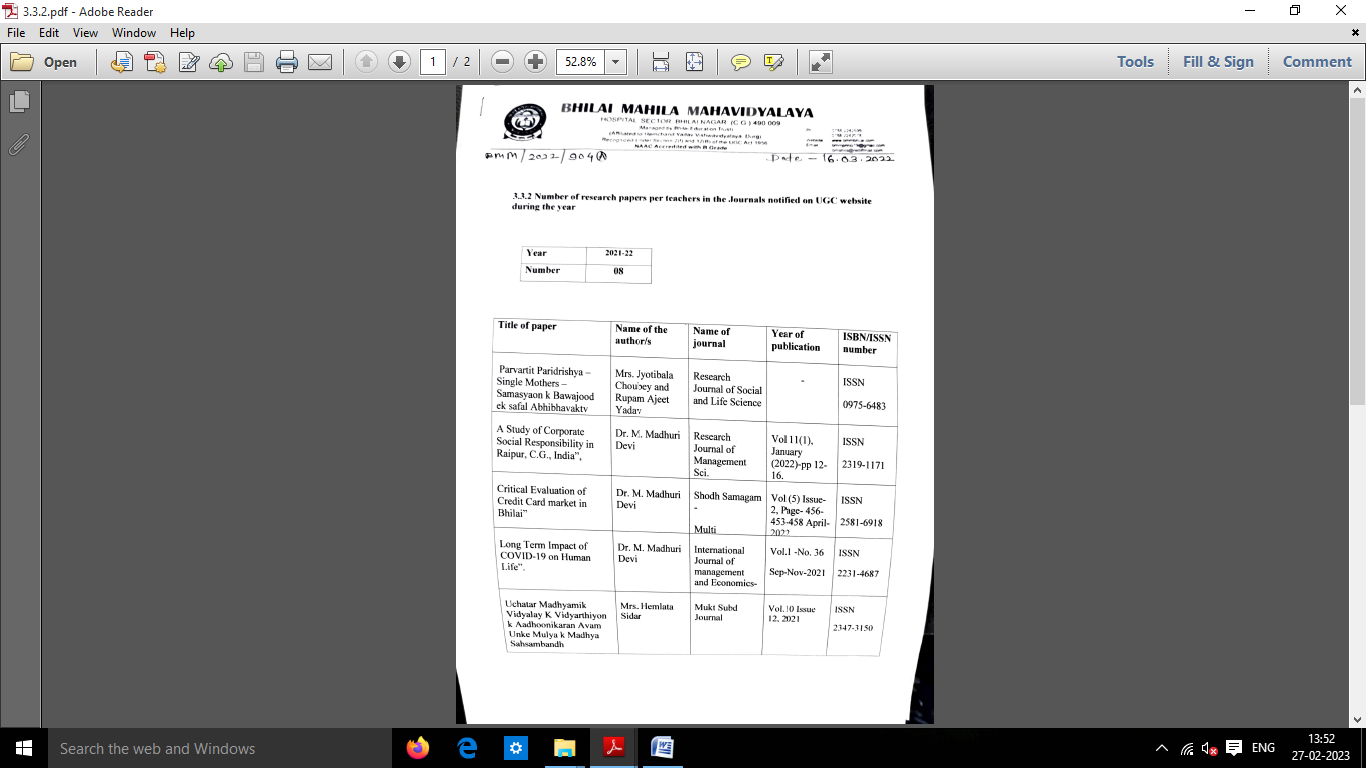 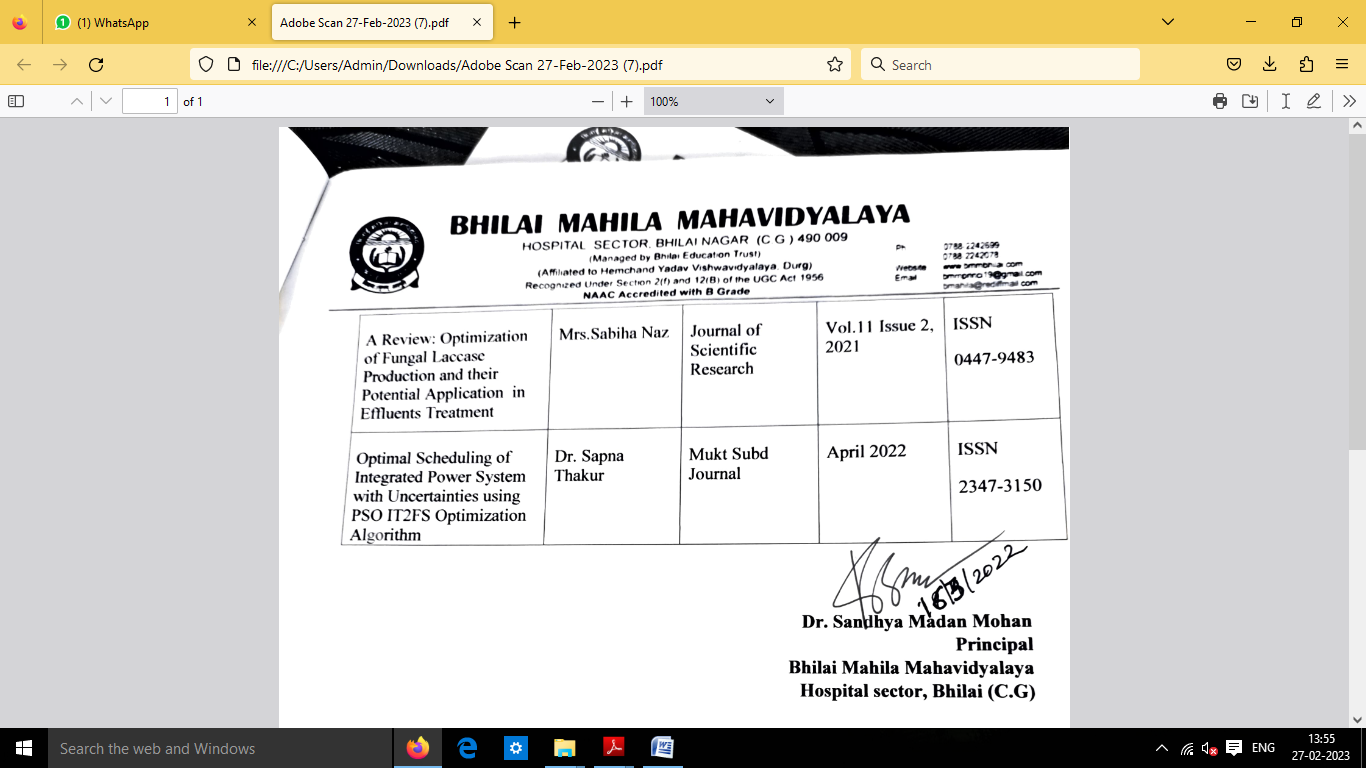 3.3.2 Number of research papers per teachers in the Journals notified on UGC website during the year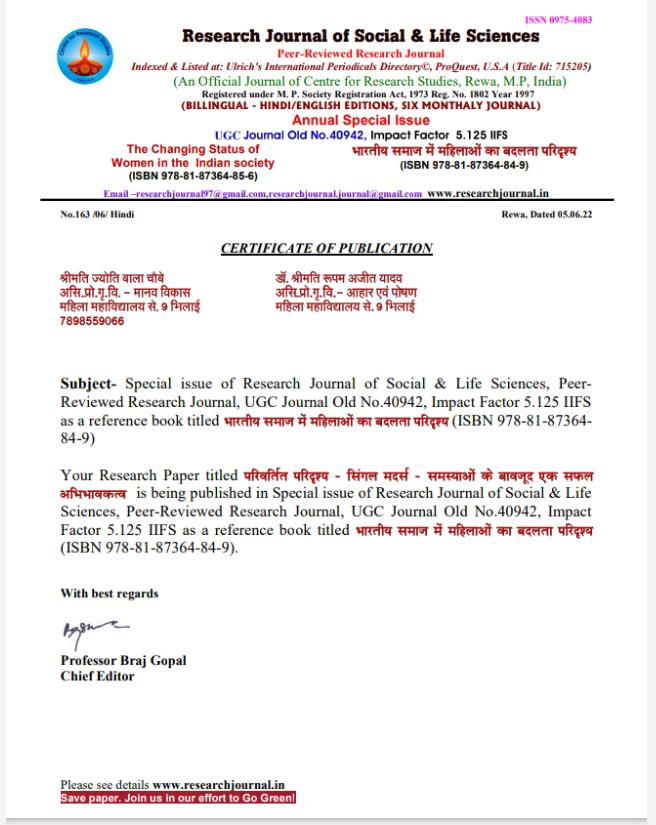 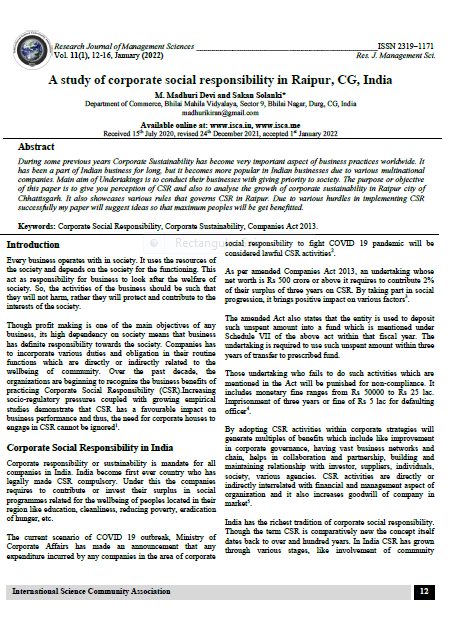 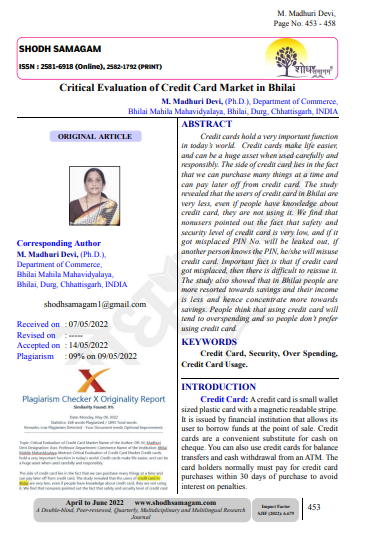 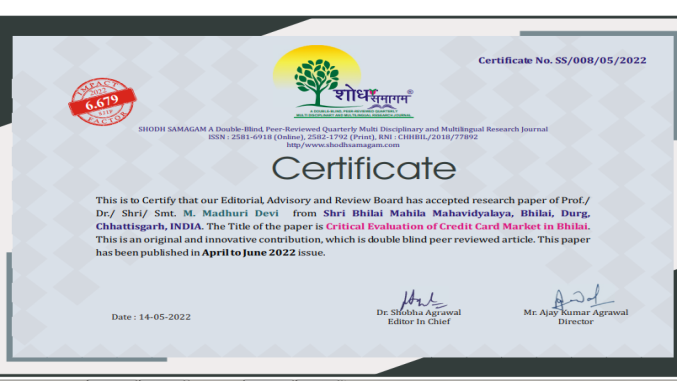 Long Term Impact of COVID-19 on Human Life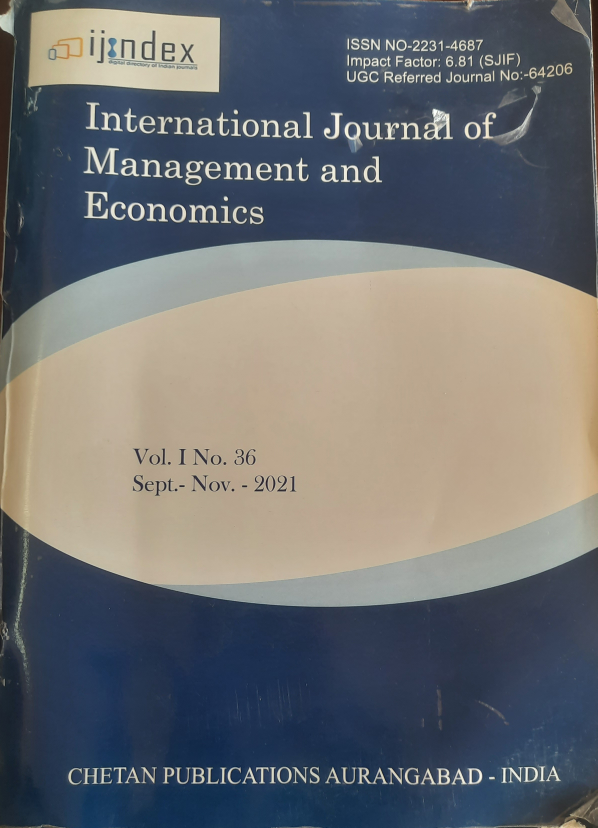 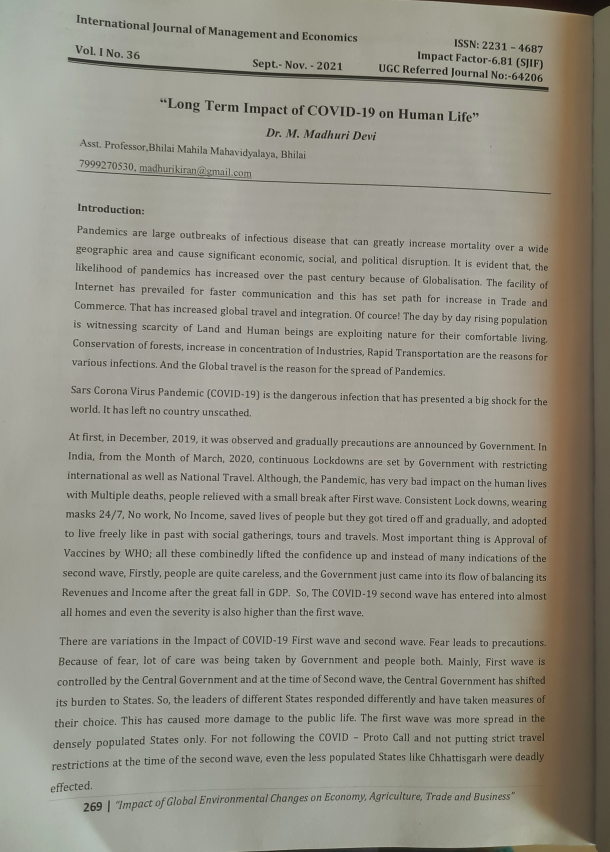 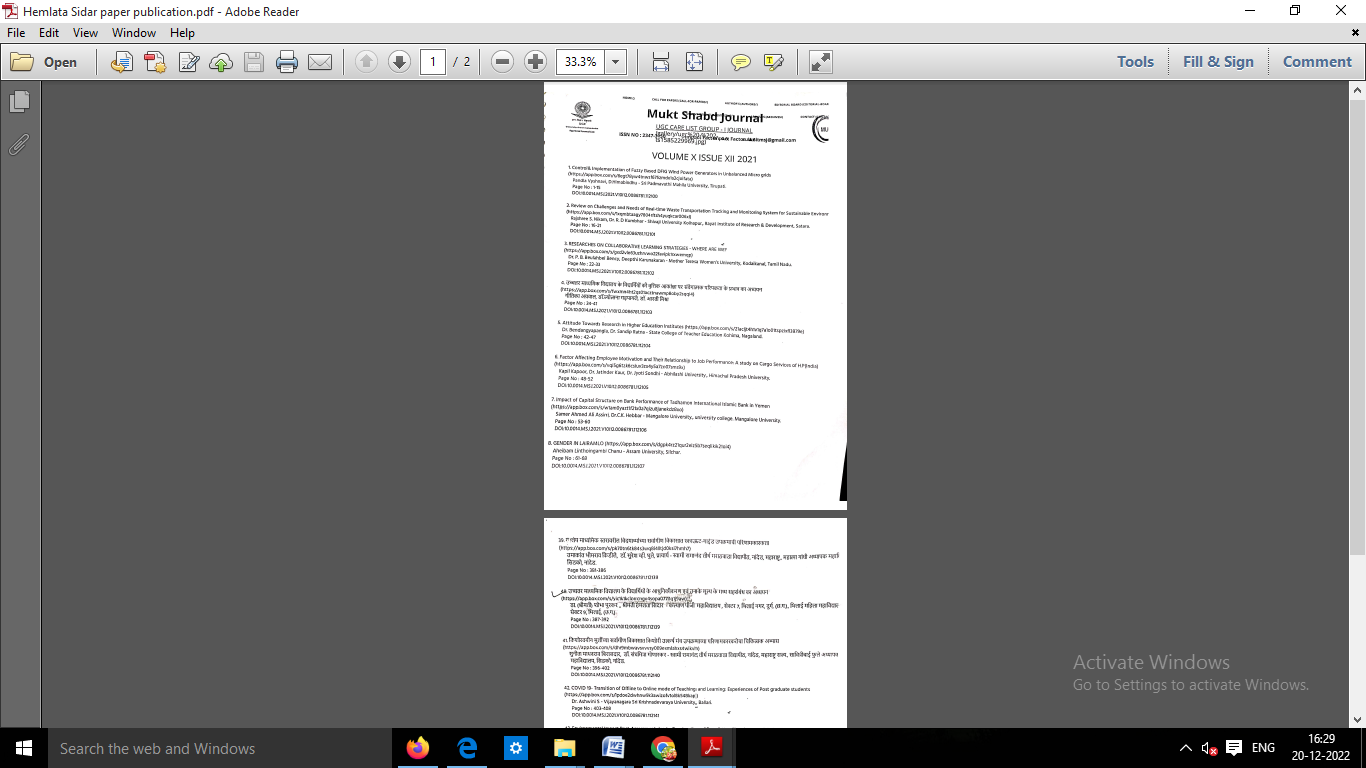 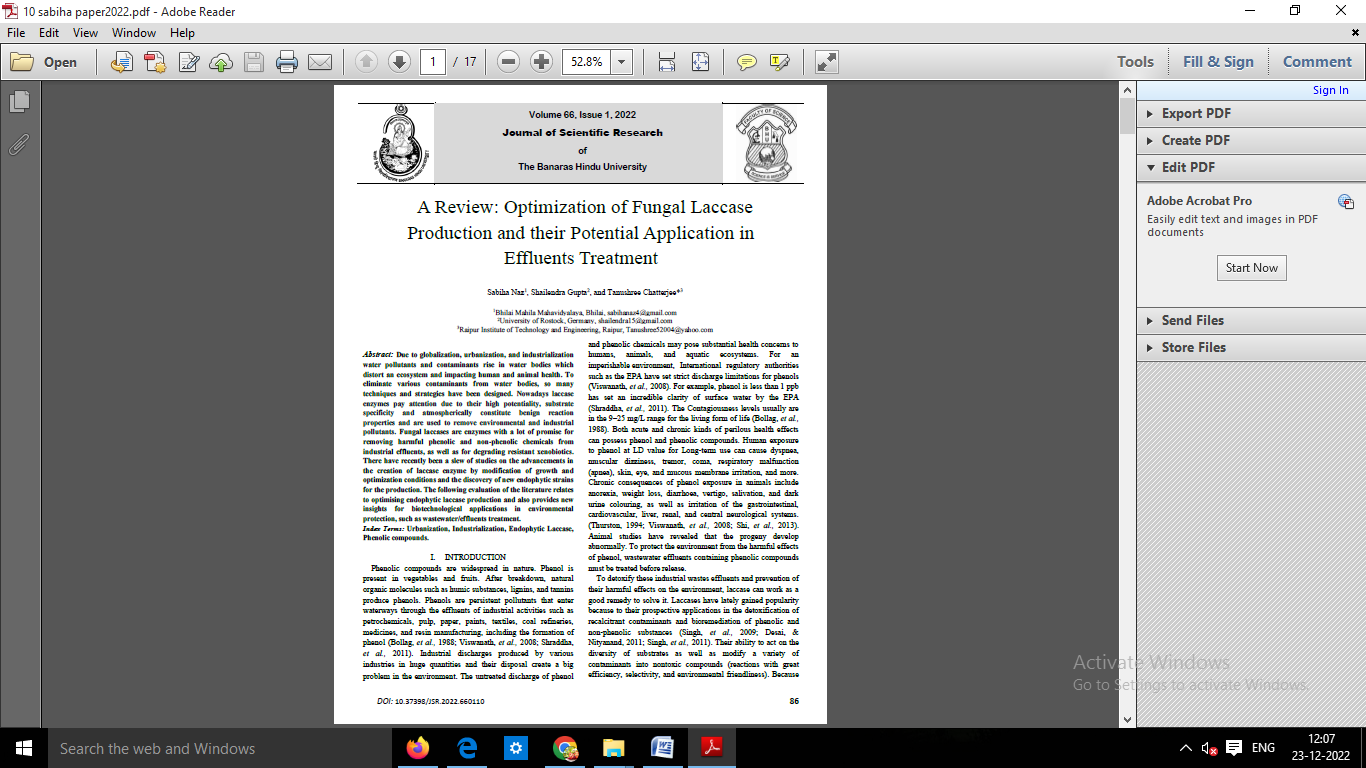 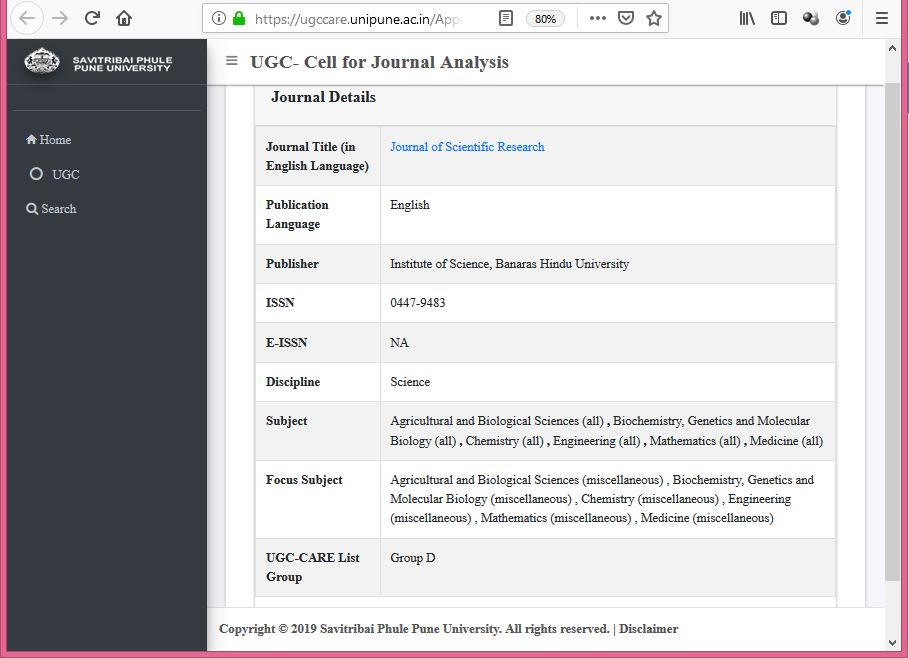 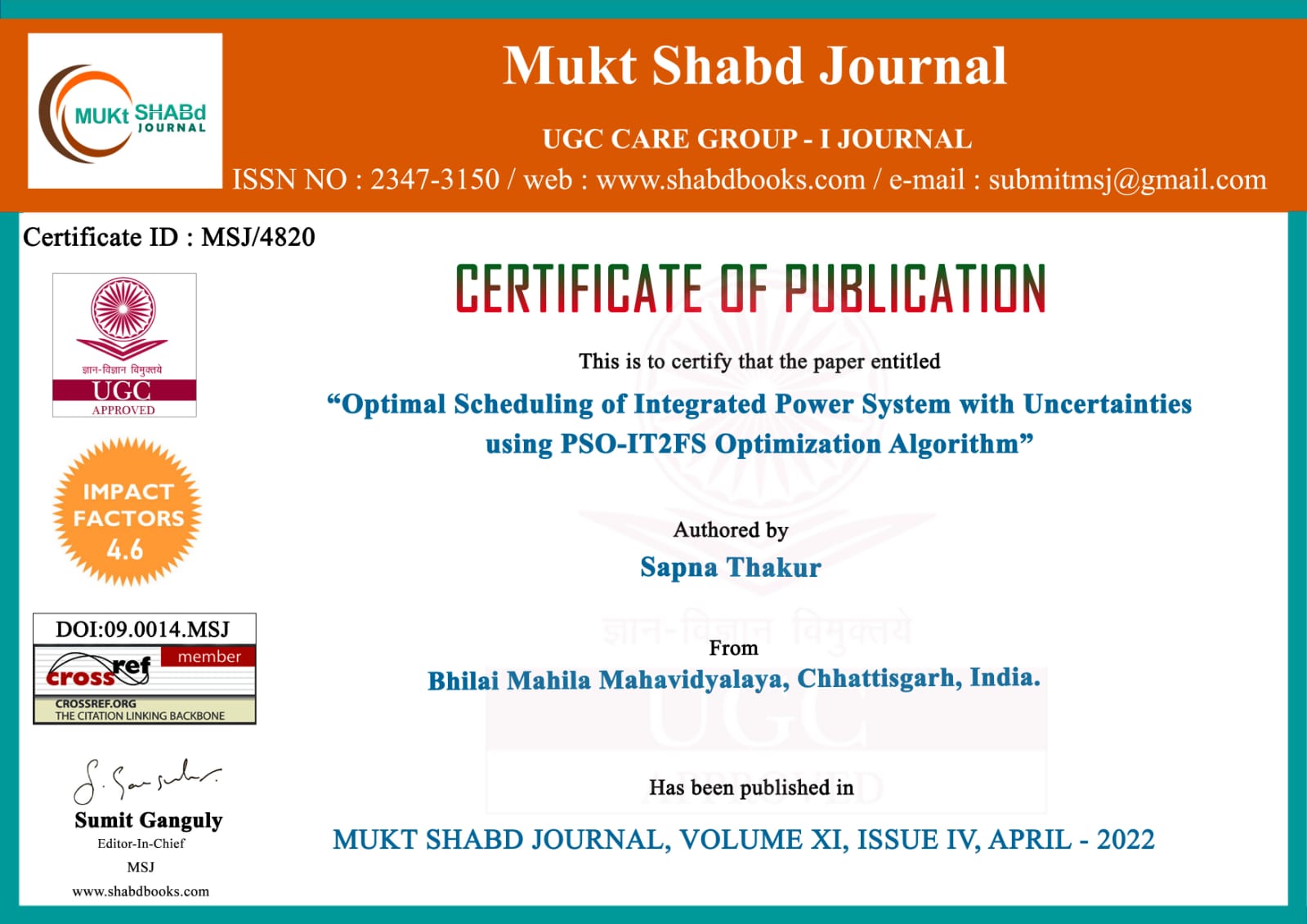 